Programmation graphisme décoratif MS - GS : Période 3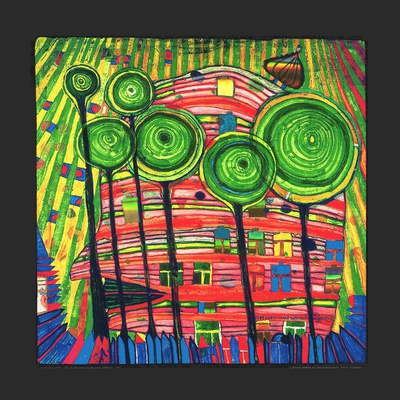 PS : Période 3										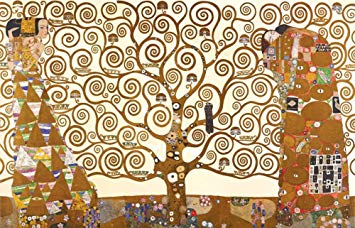 Mahinui Marc Auguste Jules Maïa Louise Valentine Henri Mathis Carel Milanella Clara IziaJeanne Victoire Lucas Romane1traits obliques : Frank Kupka  fonds avec traits dans tous les sens (guide avec KAPLA)Lignes brisées sur le cahier de graphisme dans et entre bandes collées avec différents écartsLignes brisées sur le cahier de graphisme dans et entre bandes collées avec différents écarts2traits obliques : Frank Kupka  sur le fond tracer cercles concentriques au POSCAMarc : coller un rond puis cercle dedansLignes brisées : sur carte à gratter (feuille pour notre arbre du couloir)Lignes brisées : décorer la feuille pour l’arbre de janvier3Lignes obliques : décorer le feuille pour l’arbre de janvierLignes brisées : décorer la feuille pour l’arbre de janvierLes spirales KLIMTFond avec spirales puis tracer tronc et branches4Lignes brisées : => parquetFaire en kaplas puis en collage sur feuille et repasser dedansLes spirales KLIMTFond avec spirales puis tracer tronc et branchesForêt HUNDERTWASSER : Fond avec lignes de couleur encre5Lignes brisées :  sur le cahier de graphisme les tracer dans des bandes collées avec différents écartsForêt HUNDERTWASSER : Fond avec lignes de couleur encreForêt HUNDERTWASSER : Dessin arbre en noir puis spirales dedans avec différents POSCA6Les spirales KLIMTFond avec spirales puis tracer tronc et branches Forêt HUNDERTWASSER : Dessin arbre en noir puis spirales dedansBoucles fond de boucles (scripteurs différents) puis découper des bandes, les rouler et les coller sur un bonhomme peint (BO)1Tourner autour d’objets à la bougie puis encre bleue ŒUVRE COLLECTIVE2Sur cercle, tourner (feuilles des arbres) traces noires sur papier blanc 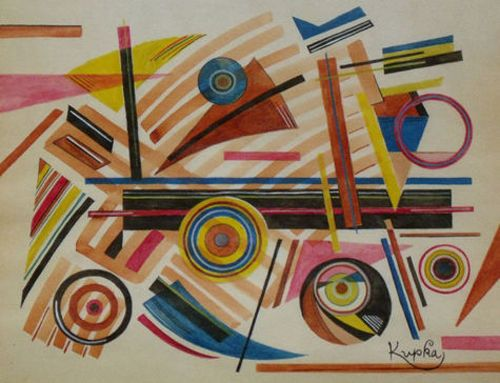 3Coller forêt sur le fond nuitTourner autour de gommettes étoiles dans le ciel 4Tourner autour dans le cahier de traces (autour d’étoiles)5Traits debout au GROS pinceau avec peinture noire puis traits à la fourchette dedans6Coller traits pour faire une forêt + projection de peinture blanche